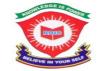 ROYAL OAK INTERNATIONAL SCHOOLSR. SEC. C.B.S.E. AFFILIATED (2019-20)WHOLE YEAR SYLLABUS OF CLASS IIISUBJECT-ENGLISH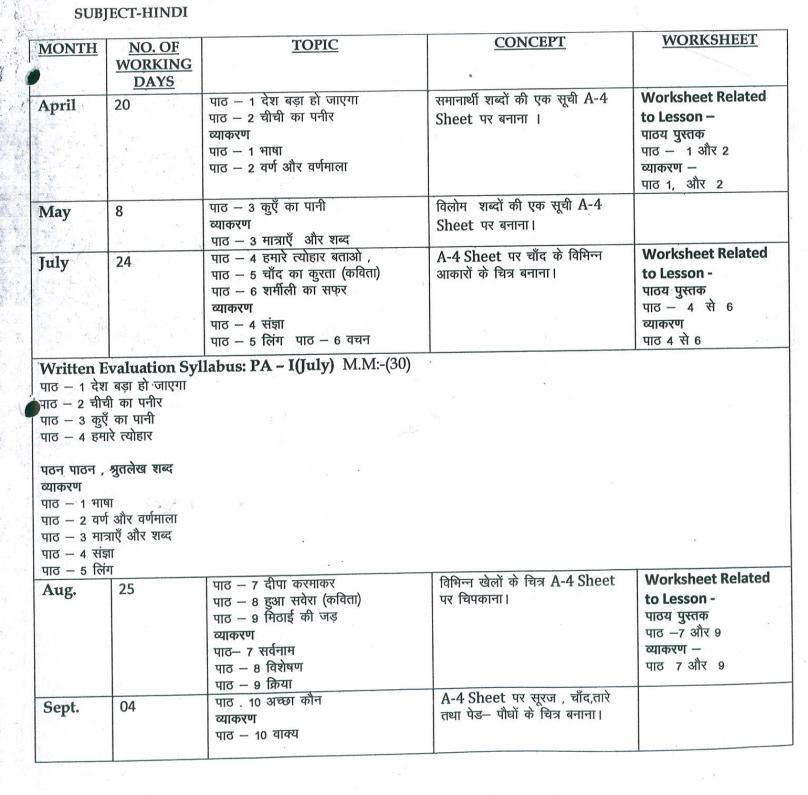 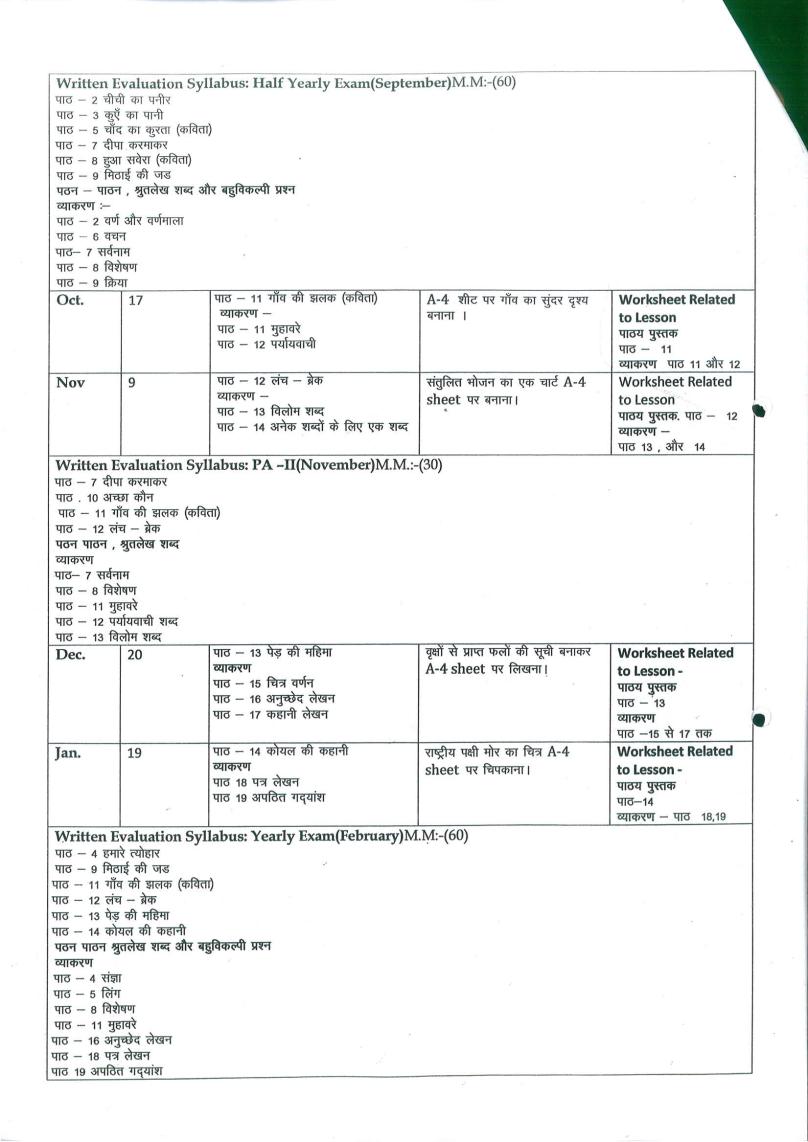 SUBJECT-MATHSUBJECT-SCIENCESUBJECT-SOCIAL STUDIESSUBJECT-COMPUTERSUBJECT – G.K.SUBJECT-DRAWING & ART/CRAFTSUBJECT-DANCEPresentation of houses activityMONTHNO. OF WORKING DAYSCONTENTACTIVITYWORKSHEETApril18MCB:-Ch 1 In the classroomPoem: SchoolLit.:-Ch 1 In the mango groveGrammar.:-  Nouns , Singular/ Plural, PunctuationWriting:- Picture compositionCategorization of kinds of nouns using slips ask the students to frame sentences.May8MCB:Ch  4 The Elephant Artist (reading)Lit.:-Ch 9 Just touch & readAs per syllabus coveredJuly24MCB:-Ch-2 The Proud Little Apple BlossomLit.:-Ch -2 Good Morning Merry Sunshine (poem)Grammar.:-  Gender, Pronouns , VerbsWriting:-Paragraph writing “ My Family”Act it out (game)Revision worksheetRecap Test ( M.M- 10 )Written Evaluation Syllabus :PA I (July)  M.M: 30MCBCH-1 In the classroomCh -2 The Proud Little AppleLit.:-Ch-1 In the mango groveCh- 2 Good Morning Merry Sunshine (poem)*Poem : SchoolGrammar : Nouns, Pronouns , Singular/ PluralWriting : Picture CompositionWritten Evaluation Syllabus :PA I (July)  M.M: 30MCBCH-1 In the classroomCh -2 The Proud Little AppleLit.:-Ch-1 In the mango groveCh- 2 Good Morning Merry Sunshine (poem)*Poem : SchoolGrammar : Nouns, Pronouns , Singular/ PluralWriting : Picture CompositionWritten Evaluation Syllabus :PA I (July)  M.M: 30MCBCH-1 In the classroomCh -2 The Proud Little AppleLit.:-Ch-1 In the mango groveCh- 2 Good Morning Merry Sunshine (poem)*Poem : SchoolGrammar : Nouns, Pronouns , Singular/ PluralWriting : Picture CompositionWritten Evaluation Syllabus :PA I (July)  M.M: 30MCBCH-1 In the classroomCh -2 The Proud Little AppleLit.:-Ch-1 In the mango groveCh- 2 Good Morning Merry Sunshine (poem)*Poem : SchoolGrammar : Nouns, Pronouns , Singular/ PluralWriting : Picture CompositionWritten Evaluation Syllabus :PA I (July)  M.M: 30MCBCH-1 In the classroomCh -2 The Proud Little AppleLit.:-Ch-1 In the mango groveCh- 2 Good Morning Merry Sunshine (poem)*Poem : SchoolGrammar : Nouns, Pronouns , Singular/ PluralWriting : Picture CompositionAug.25MCB:-Ch-5 A Busy morningCh- 6 Gulliver’s Travel(reading)Lit.:-Ch 3 Alice in Wonderland-I Ch-4 Alice in Wonderland-IIGrammar.:- Verbs (cont..) Adjectives,  Sentences, ArticlesWriting:-Creative writingUse flash cards for articlesAs per syllabus coveredSept.4MCB.Poem- A ship is sailingGram:- Articles ( continue )As per syllabus coveredRecap Test ( M.M- 10 )Written Evaluation Syllabus : Half yearly syllabus (September)  M.M: 60MCBCH-1 In the classroomCh -2 The Proud Little AppleCh-5   A Busy morningPoem A ship is sailingLit.Ch 3 Alice in Wonderland-I Ch-4 Alice in Wonderland-IIGrammar : Articles, Adjectives, Verbs , Pronouns, GenderWriting – Paragraph writing, creative writing, picture compositionWritten Evaluation Syllabus : Half yearly syllabus (September)  M.M: 60MCBCH-1 In the classroomCh -2 The Proud Little AppleCh-5   A Busy morningPoem A ship is sailingLit.Ch 3 Alice in Wonderland-I Ch-4 Alice in Wonderland-IIGrammar : Articles, Adjectives, Verbs , Pronouns, GenderWriting – Paragraph writing, creative writing, picture compositionWritten Evaluation Syllabus : Half yearly syllabus (September)  M.M: 60MCBCH-1 In the classroomCh -2 The Proud Little AppleCh-5   A Busy morningPoem A ship is sailingLit.Ch 3 Alice in Wonderland-I Ch-4 Alice in Wonderland-IIGrammar : Articles, Adjectives, Verbs , Pronouns, GenderWriting – Paragraph writing, creative writing, picture compositionWritten Evaluation Syllabus : Half yearly syllabus (September)  M.M: 60MCBCH-1 In the classroomCh -2 The Proud Little AppleCh-5   A Busy morningPoem A ship is sailingLit.Ch 3 Alice in Wonderland-I Ch-4 Alice in Wonderland-IIGrammar : Articles, Adjectives, Verbs , Pronouns, GenderWriting – Paragraph writing, creative writing, picture compositionWritten Evaluation Syllabus : Half yearly syllabus (September)  M.M: 60MCBCH-1 In the classroomCh -2 The Proud Little AppleCh-5   A Busy morningPoem A ship is sailingLit.Ch 3 Alice in Wonderland-I Ch-4 Alice in Wonderland-IIGrammar : Articles, Adjectives, Verbs , Pronouns, GenderWriting – Paragraph writing, creative writing, picture compositionOct. 17MCB:-Ch-7 Akbar, Birbal and the washermanPoem: I am home said the turtleLit.:- Ch-6 The Pied Piper ICh- 7 -The Pied Piper IIGrammar.:-  Preposition, Simple present tenseWriting:- Invitation NoteRole playAs per syllabus coveredNov. 9MCB:-Ch 8 Journey to the MoonPoem: The MoonLit.:-Ch  12 -Early Steam Engines IGrammar.:-  Interjections , Adverbs, Prefix, Simple past TenseWriting:-Letter writingPoem Recitation with propsAs per syllabus coveredRecap Test ( M.M- 10 )Written Evaluation Syllabus :PA - II (November)  M.M: 30MCB Ch-7 Akbar, Birbal and the washermanCh 8- Journey to the Moon*Poem: I am home said the turtle, The MoonLit:Ch-6 The Pied Piper ICh- 7 -The Pied Piper IIGrammar : Preposition, Sentences, AdverbsWriting – Paragraph writing,  picture compositionWritten Evaluation Syllabus :PA - II (November)  M.M: 30MCB Ch-7 Akbar, Birbal and the washermanCh 8- Journey to the Moon*Poem: I am home said the turtle, The MoonLit:Ch-6 The Pied Piper ICh- 7 -The Pied Piper IIGrammar : Preposition, Sentences, AdverbsWriting – Paragraph writing,  picture compositionWritten Evaluation Syllabus :PA - II (November)  M.M: 30MCB Ch-7 Akbar, Birbal and the washermanCh 8- Journey to the Moon*Poem: I am home said the turtle, The MoonLit:Ch-6 The Pied Piper ICh- 7 -The Pied Piper IIGrammar : Preposition, Sentences, AdverbsWriting – Paragraph writing,  picture compositionWritten Evaluation Syllabus :PA - II (November)  M.M: 30MCB Ch-7 Akbar, Birbal and the washermanCh 8- Journey to the Moon*Poem: I am home said the turtle, The MoonLit:Ch-6 The Pied Piper ICh- 7 -The Pied Piper IIGrammar : Preposition, Sentences, AdverbsWriting – Paragraph writing,  picture compositionWritten Evaluation Syllabus :PA - II (November)  M.M: 30MCB Ch-7 Akbar, Birbal and the washermanCh 8- Journey to the Moon*Poem: I am home said the turtle, The MoonLit:Ch-6 The Pied Piper ICh- 7 -The Pied Piper IIGrammar : Preposition, Sentences, AdverbsWriting – Paragraph writing,  picture compositionDec. 20MCB:-Ch 9 The shoemaker & the ElvesLit.:-ch-13 Early Steam Engines I IGrammar.:- Simple Past TenseWrite a paragraph on “What I want to be…….”As per syllabus coveredJan19MCB:-Ch – 10 The Cracked PotPoem The ELF singingLit.:-Ch – 14 The BrookGrammar- Conjunctions , Short formAs per syllabus coveredRecap Test ( M.M- 10 )Feb6Lit. Ch-15  Florence NightingaleGrammar-Use of has/ have /had, The  ‘SWritten Evaluation Syllabus : Yearly syllabus (November)  M.M: 60MCBCh 8 Journey to the MoonCh 9 The shoemaker & the ElvesCh – 10 The Cracked Pot	Poem- The ELF singing , The MoonLit.Ch- 14 The Brook Ch-15  Florence NightingaleGrammar-Preposition, Interjection , Adverbs , Conjunctions ,  Simple past tense, Punctuation, Use of has / have / had , The ‘SWriting-Paragraph writing, Letter writing, picture compositionWritten Evaluation Syllabus : Yearly syllabus (November)  M.M: 60MCBCh 8 Journey to the MoonCh 9 The shoemaker & the ElvesCh – 10 The Cracked Pot	Poem- The ELF singing , The MoonLit.Ch- 14 The Brook Ch-15  Florence NightingaleGrammar-Preposition, Interjection , Adverbs , Conjunctions ,  Simple past tense, Punctuation, Use of has / have / had , The ‘SWriting-Paragraph writing, Letter writing, picture compositionWritten Evaluation Syllabus : Yearly syllabus (November)  M.M: 60MCBCh 8 Journey to the MoonCh 9 The shoemaker & the ElvesCh – 10 The Cracked Pot	Poem- The ELF singing , The MoonLit.Ch- 14 The Brook Ch-15  Florence NightingaleGrammar-Preposition, Interjection , Adverbs , Conjunctions ,  Simple past tense, Punctuation, Use of has / have / had , The ‘SWriting-Paragraph writing, Letter writing, picture compositionWritten Evaluation Syllabus : Yearly syllabus (November)  M.M: 60MCBCh 8 Journey to the MoonCh 9 The shoemaker & the ElvesCh – 10 The Cracked Pot	Poem- The ELF singing , The MoonLit.Ch- 14 The Brook Ch-15  Florence NightingaleGrammar-Preposition, Interjection , Adverbs , Conjunctions ,  Simple past tense, Punctuation, Use of has / have / had , The ‘SWriting-Paragraph writing, Letter writing, picture compositionWritten Evaluation Syllabus : Yearly syllabus (November)  M.M: 60MCBCh 8 Journey to the MoonCh 9 The shoemaker & the ElvesCh – 10 The Cracked Pot	Poem- The ELF singing , The MoonLit.Ch- 14 The Brook Ch-15  Florence NightingaleGrammar-Preposition, Interjection , Adverbs , Conjunctions ,  Simple past tense, Punctuation, Use of has / have / had , The ‘SWriting-Paragraph writing, Letter writing, picture compositionMONTHNO. OF WORKING DAYSTOPICCONCEPTACTIVITYWORKSHEETApr.18Ch-1 RevisionCh-2 Numbers (Up to Ten Thousand)Ch-4 AdditionNumbers in expanded form, Place value & face value, skip counting & comparison of numbersAddition with carrying & without carryingHopscotchUsing Abacus and boxes for addition Ch-2 & 4May 8Ch-4 Addition(Continued)Subtraction with borrowing & without borrowingCh-5 Use of word problem & daily use item to make the concept easyCh-5Jul.24Ch-3 Roman NumeralsCh-5 SubtractionIntroductionword problem on addition & subtractionWrite Date of birth of your family members using Roman Numerals(use tooth picks and paste on A4 sheet)Ch-6Written Evaluation Syllabus: PA-I(July)   MM(30)Ch-1 RevisionCh-2 Numbers (Up to Ten Thousand)Ch-3 Roman NumeralsCh-4 Addition Ch-5 Subtraction*Dodging tables 2 to 10Written Evaluation Syllabus: PA-I(July)   MM(30)Ch-1 RevisionCh-2 Numbers (Up to Ten Thousand)Ch-3 Roman NumeralsCh-4 Addition Ch-5 Subtraction*Dodging tables 2 to 10Written Evaluation Syllabus: PA-I(July)   MM(30)Ch-1 RevisionCh-2 Numbers (Up to Ten Thousand)Ch-3 Roman NumeralsCh-4 Addition Ch-5 Subtraction*Dodging tables 2 to 10Written Evaluation Syllabus: PA-I(July)   MM(30)Ch-1 RevisionCh-2 Numbers (Up to Ten Thousand)Ch-3 Roman NumeralsCh-4 Addition Ch-5 Subtraction*Dodging tables 2 to 10Written Evaluation Syllabus: PA-I(July)   MM(30)Ch-1 RevisionCh-2 Numbers (Up to Ten Thousand)Ch-3 Roman NumeralsCh-4 Addition Ch-5 Subtraction*Dodging tables 2 to 10Written Evaluation Syllabus: PA-I(July)   MM(30)Ch-1 RevisionCh-2 Numbers (Up to Ten Thousand)Ch-3 Roman NumeralsCh-4 Addition Ch-5 Subtraction*Dodging tables 2 to 10Aug. 25Ch-6: Word Problems on Addition and SubtractionCh7:MultiplicationCh-8 DivisionCh-10 FractionMultiplication using repeated addition, carrying & tables.Introduction & word problemConcept of Numerator & denominator, fractions shadingSpin wheel activity for multiplicationShow fractions on cardboard using Origami sheetsCh-7, 8, 10Sep.4Ch-11 Measurement of lengthDevices to measure length, conversion, addition & subtraction of lengthFind out the length of any five objects in your classroom using a ruler and note down your findings on A4 sheetCh-11Written Evaluation Syllabus: Half yearly Exam(September)    MM(60)Ch-4 Addition Ch-6: Problems on Subtraction Ch7:MultiplicationCh-8 DivisionCh-10 FractionCh-11 Measurement of length *Dodging tables 2 to 15Written Evaluation Syllabus: Half yearly Exam(September)    MM(60)Ch-4 Addition Ch-6: Problems on Subtraction Ch7:MultiplicationCh-8 DivisionCh-10 FractionCh-11 Measurement of length *Dodging tables 2 to 15Written Evaluation Syllabus: Half yearly Exam(September)    MM(60)Ch-4 Addition Ch-6: Problems on Subtraction Ch7:MultiplicationCh-8 DivisionCh-10 FractionCh-11 Measurement of length *Dodging tables 2 to 15Written Evaluation Syllabus: Half yearly Exam(September)    MM(60)Ch-4 Addition Ch-6: Problems on Subtraction Ch7:MultiplicationCh-8 DivisionCh-10 FractionCh-11 Measurement of length *Dodging tables 2 to 15Written Evaluation Syllabus: Half yearly Exam(September)    MM(60)Ch-4 Addition Ch-6: Problems on Subtraction Ch7:MultiplicationCh-8 DivisionCh-10 FractionCh-11 Measurement of length *Dodging tables 2 to 15Written Evaluation Syllabus: Half yearly Exam(September)    MM(60)Ch-4 Addition Ch-6: Problems on Subtraction Ch7:MultiplicationCh-8 DivisionCh-10 FractionCh-11 Measurement of length *Dodging tables 2 to 15Oct.17Ch-12 Measurement of weightCh-13 Measurement of CapacityAddition & subtraction of weights.Conversion & addition ,subtraction of capacityDraw a measuring instrument for capacity. Take its cut-out and prepare a mobileCh-12, 13 Nov.9Ch-9 MoneyCh-14 TimeIntroduction of currency ,Addition & subtraction of moneyReading of time from clock Virtual shopping using fake currencyMake a clock using any landform as backgroundCh-9,14Written Evaluation Syllabus: PA-II(November)      MM(30)Ch-9   MoneyCh-12 Measurement of weightCh-13 Measurement of CapacityCh-14 TimeDodging tables15 to 18Written Evaluation Syllabus: PA-II(November)      MM(30)Ch-9   MoneyCh-12 Measurement of weightCh-13 Measurement of CapacityCh-14 TimeDodging tables15 to 18Written Evaluation Syllabus: PA-II(November)      MM(30)Ch-9   MoneyCh-12 Measurement of weightCh-13 Measurement of CapacityCh-14 TimeDodging tables15 to 18Written Evaluation Syllabus: PA-II(November)      MM(30)Ch-9   MoneyCh-12 Measurement of weightCh-13 Measurement of CapacityCh-14 TimeDodging tables15 to 18Written Evaluation Syllabus: PA-II(November)      MM(30)Ch-9   MoneyCh-12 Measurement of weightCh-13 Measurement of CapacityCh-14 TimeDodging tables15 to 18Written Evaluation Syllabus: PA-II(November)      MM(30)Ch-9   MoneyCh-12 Measurement of weightCh-13 Measurement of CapacityCh-14 TimeDodging tables15 to 18Dec.20Ch-15 CalendarCh-16 Geometry*Concept related to calendar*Different types of lines, shapes & points.Use calendar to teach the days & monthsUse shapes blocks & daily use items to identify the shapes.Ch- 15, 16Jan.19Ch-18 PictographDrawing a pictograph, reading & interpreting of pictographCreate a birthday chart of students  with the help of related pictures & make the children read it.Ch-18Written Evaluation Syllabus: Final Exam(February)MM(60)Ch-9 MoneyCh-12 Measurement of weightCh-13 Measurement of CapacityCh-14 TimeCh-15 CalendarCh-16 GeometryCh-18 PictographDodging tables 2 to 20Written Evaluation Syllabus: Final Exam(February)MM(60)Ch-9 MoneyCh-12 Measurement of weightCh-13 Measurement of CapacityCh-14 TimeCh-15 CalendarCh-16 GeometryCh-18 PictographDodging tables 2 to 20Written Evaluation Syllabus: Final Exam(February)MM(60)Ch-9 MoneyCh-12 Measurement of weightCh-13 Measurement of CapacityCh-14 TimeCh-15 CalendarCh-16 GeometryCh-18 PictographDodging tables 2 to 20Written Evaluation Syllabus: Final Exam(February)MM(60)Ch-9 MoneyCh-12 Measurement of weightCh-13 Measurement of CapacityCh-14 TimeCh-15 CalendarCh-16 GeometryCh-18 PictographDodging tables 2 to 20Written Evaluation Syllabus: Final Exam(February)MM(60)Ch-9 MoneyCh-12 Measurement of weightCh-13 Measurement of CapacityCh-14 TimeCh-15 CalendarCh-16 GeometryCh-18 PictographDodging tables 2 to 20Written Evaluation Syllabus: Final Exam(February)MM(60)Ch-9 MoneyCh-12 Measurement of weightCh-13 Measurement of CapacityCh-14 TimeCh-15 CalendarCh-16 GeometryCh-18 PictographDodging tables 2 to 20MONTHNO OF WORKING DAYSTOPICCONCEPTACTIVITYWOKSHEETApril18L-3   Housing and clothingL-2   Keeping Safe                                   L-6 Living and non living things1.Pictures of different types of Houses2.Real examples of different type of clothes3. To enable the students to write their own answers with the help of creative writing1. Showing first aid box to the children.2. Discussion about safety measures with the help of pictures.1.Real example of living and non living things1 .Collect pictures of different type of Houses on A-4 sheet and write few lines about it. 1. Make a model of traffic signal.(Activity on Page 27 in let’s create)1.Collect the pictures of at least two living and two non living things whose name starts with the following letters A,D,F,H,M,S,T.(Do it on A-4 Sheet)Worksheet based on L-2 and 3May8L-7  Parts of plant1.Showing a real plant in the class1. Draw parts of plant in the notebook.2. Collect seeds of different colours and sizes. Take A4 sheet and make any  pattern of drawing(Refer page 70 ,activity -1 in let’s create)Worksheet based on ch-6 and 7July24L-1 Eating habit of AnimalsL-8  Birds1.Pictures of different animals with their teeth1. Showing pictures of different types of birds and their feathers, Beak and claws1. Draw pictures of food chain in notebook.2. Paste pictures of two each on A4 sheet-Herbivores,carnivores,omnivores.1.Collect and paste pictures of two each:-Perching birds, Scratching birds, Climbing birds, Wading birds by making columns on chart paper.Recapitulation worksheet for PA-1Written Evaluation Syllabus: PA –I(July)  MM(40)L-1 Eating habit of AnimalsL-2   Keeping Safe                                   L-3   Housing and clothingL-6 Living and non living thingsL-7  Parts of plant(L-1 Only book ex. and define)Written Evaluation Syllabus: PA –I(July)  MM(40)L-1 Eating habit of AnimalsL-2   Keeping Safe                                   L-3   Housing and clothingL-6 Living and non living thingsL-7  Parts of plant(L-1 Only book ex. and define)Written Evaluation Syllabus: PA –I(July)  MM(40)L-1 Eating habit of AnimalsL-2   Keeping Safe                                   L-3   Housing and clothingL-6 Living and non living thingsL-7  Parts of plant(L-1 Only book ex. and define)Written Evaluation Syllabus: PA –I(July)  MM(40)L-1 Eating habit of AnimalsL-2   Keeping Safe                                   L-3   Housing and clothingL-6 Living and non living thingsL-7  Parts of plant(L-1 Only book ex. and define)Written Evaluation Syllabus: PA –I(July)  MM(40)L-1 Eating habit of AnimalsL-2   Keeping Safe                                   L-3   Housing and clothingL-6 Living and non living thingsL-7  Parts of plant(L-1 Only book ex. and define)Written Evaluation Syllabus: PA –I(July)  MM(40)L-1 Eating habit of AnimalsL-2   Keeping Safe                                   L-3   Housing and clothingL-6 Living and non living thingsL-7  Parts of plant(L-1 Only book ex. and define)Aug.25L-9 Our bodyL-  5, Solid, liquids and gases1.Visiting lab and showing different type of human system1. Showing real example of solid, liquids and gases.1.Make a model of respiratory system using cardboard and chart paper(refer page 87 in book)Write at least 5 examples each for solid, liquids and gases found at your home on A4 sheetRecapitulation worksheet for Half yearlySep.4Revision for Half Yearly ExamsRevision for Half Yearly ExamsRevision for Half Yearly ExamsRevision for Half Yearly ExamsWritten Evaluation Syllabus: Half Yearly Exam(September) MM(60)L-1 Eating habit of AnimalsL-2   Keeping Safe                                   L-3   Housing and clothingL-5  Solid, liquids and gases L-6 Living and non-living thingsL-7  Parts of plantL-8  BirdsL-9 Our bodyWritten Evaluation Syllabus: Half Yearly Exam(September) MM(60)L-1 Eating habit of AnimalsL-2   Keeping Safe                                   L-3   Housing and clothingL-5  Solid, liquids and gases L-6 Living and non-living thingsL-7  Parts of plantL-8  BirdsL-9 Our bodyWritten Evaluation Syllabus: Half Yearly Exam(September) MM(60)L-1 Eating habit of AnimalsL-2   Keeping Safe                                   L-3   Housing and clothingL-5  Solid, liquids and gases L-6 Living and non-living thingsL-7  Parts of plantL-8  BirdsL-9 Our bodyWritten Evaluation Syllabus: Half Yearly Exam(September) MM(60)L-1 Eating habit of AnimalsL-2   Keeping Safe                                   L-3   Housing and clothingL-5  Solid, liquids and gases L-6 Living and non-living thingsL-7  Parts of plantL-8  BirdsL-9 Our bodyWritten Evaluation Syllabus: Half Yearly Exam(September) MM(60)L-1 Eating habit of AnimalsL-2   Keeping Safe                                   L-3   Housing and clothingL-5  Solid, liquids and gases L-6 Living and non-living thingsL-7  Parts of plantL-8  BirdsL-9 Our bodyWritten Evaluation Syllabus: Half Yearly Exam(September) MM(60)L-1 Eating habit of AnimalsL-2   Keeping Safe                                   L-3   Housing and clothingL-5  Solid, liquids and gases L-6 Living and non-living thingsL-7  Parts of plantL-8  BirdsL-9 Our bodyOct.17L-4, SoilL-12, Air, water & weather1. Showing different types of soil.1. Showing picture of water cycle and different seasons.1. Making of an animal/doll using clay.2. Creative writing - Which of four seasons is your favourite and why?Worksheet based on L-4,12Nov.09L-10, Measurement1. Showing different objects related to measurement.Measure the height and weight of your family members and find out the difference.Recapitulation Worksheet for PA-2Written Evaluation Syllabus: PA II(November) MM(40)L-2   Keeping Safe                                   L-4, SoilL-9 Our bodyL-10, MeasurementL-12, Air, water & weatherWritten Evaluation Syllabus: PA II(November) MM(40)L-2   Keeping Safe                                   L-4, SoilL-9 Our bodyL-10, MeasurementL-12, Air, water & weatherWritten Evaluation Syllabus: PA II(November) MM(40)L-2   Keeping Safe                                   L-4, SoilL-9 Our bodyL-10, MeasurementL-12, Air, water & weatherWritten Evaluation Syllabus: PA II(November) MM(40)L-2   Keeping Safe                                   L-4, SoilL-9 Our bodyL-10, MeasurementL-12, Air, water & weatherWritten Evaluation Syllabus: PA II(November) MM(40)L-2   Keeping Safe                                   L-4, SoilL-9 Our bodyL-10, MeasurementL-12, Air, water & weatherWritten Evaluation Syllabus: PA II(November) MM(40)L-2   Keeping Safe                                   L-4, SoilL-9 Our bodyL-10, MeasurementL-12, Air, water & weatherDec.20L-11,Light,Sound and ForceL-13, The Sun, Moon and Star1. Visiting the playground to understand the concept of shadow.2. Showing real objects to clear the concept of force.1. Showing pictures of phases of Moon and Solar System.Collect pictures of 5 luminous and 5 non luminous objects and paste them on A4 sheet.Make different constellations using sticker of stars on A4 sheet.Worksheet based on L-11,13Jan.19L-14,Our Earth1. Showing rotation & Revolution of the Earth through a globe.2. To tell them about recycle and reuseMake a pen stand using old cans.The cans may be either painted or covered with cloth,or paper. Decorate your pen stand.Feb.6RevisionRecapitulation worksheet for final exam.Written Evaluation Syllabus: Yearly Exam(February) MM(60)L-4, SoilL-5  Solid, liquids and gases L-8  BirdsL-10, MeasurementL-11,Light,Sound and ForceL-12, Air, water & weatherWritten Evaluation Syllabus: Yearly Exam(February) MM(60)L-4, SoilL-5  Solid, liquids and gases L-8  BirdsL-10, MeasurementL-11,Light,Sound and ForceL-12, Air, water & weatherWritten Evaluation Syllabus: Yearly Exam(February) MM(60)L-4, SoilL-5  Solid, liquids and gases L-8  BirdsL-10, MeasurementL-11,Light,Sound and ForceL-12, Air, water & weatherWritten Evaluation Syllabus: Yearly Exam(February) MM(60)L-4, SoilL-5  Solid, liquids and gases L-8  BirdsL-10, MeasurementL-11,Light,Sound and ForceL-12, Air, water & weatherWritten Evaluation Syllabus: Yearly Exam(February) MM(60)L-4, SoilL-5  Solid, liquids and gases L-8  BirdsL-10, MeasurementL-11,Light,Sound and ForceL-12, Air, water & weatherWritten Evaluation Syllabus: Yearly Exam(February) MM(60)L-4, SoilL-5  Solid, liquids and gases L-8  BirdsL-10, MeasurementL-11,Light,Sound and ForceL-12, Air, water & weatherMONTHNO. OF WORKING DAYSNO. OF WORKING DAYSTOPICCONCEPTACTIVITYWORKSHEETApril1818L- 1. The Earth and its NeighborsL-2. The water we drink L-1.Showing the Globe and solar system L-2 Picture of water cycle.L-1. Draw different constellationsL-2.  Draw a well labeled diagram of water cycle.Given at the back of the ChapterMay88L-3. Our EnvironmentL-3. Showing flash cards of Causes and  Kinds of PollutionL-3. Find out four pollutants from the given grid.Given at the back of the ChapterJuly2424L-4.Political Division of IndiaL-5. Major Landforms of  IndiaL-6. Indian FoodL-4. States and Union Territories of IndiaL-5. Discussion on geographical regions of India. L-6. Showing pictures of various pulses & food grains of IndiaL-4. Map WorkL-5. Map WorkL-6. Draw any two vegetables and fruits using waste materials.Given at the back of the ChapterWritten Evaluation Syllabus: PA-I(July)             MM:40L- 1. The Earth and its Neighbors                       L-2. The water we drinkL-3. Our Environment                                          L-4.Political Division of IndiaWritten Evaluation Syllabus: PA-I(July)             MM:40L- 1. The Earth and its Neighbors                       L-2. The water we drinkL-3. Our Environment                                          L-4.Political Division of IndiaWritten Evaluation Syllabus: PA-I(July)             MM:40L- 1. The Earth and its Neighbors                       L-2. The water we drinkL-3. Our Environment                                          L-4.Political Division of IndiaWritten Evaluation Syllabus: PA-I(July)             MM:40L- 1. The Earth and its Neighbors                       L-2. The water we drinkL-3. Our Environment                                          L-4.Political Division of IndiaWritten Evaluation Syllabus: PA-I(July)             MM:40L- 1. The Earth and its Neighbors                       L-2. The water we drinkL-3. Our Environment                                          L-4.Political Division of IndiaWritten Evaluation Syllabus: PA-I(July)             MM:40L- 1. The Earth and its Neighbors                       L-2. The water we drinkL-3. Our Environment                                          L-4.Political Division of IndiaWritten Evaluation Syllabus: PA-I(July)             MM:40L- 1. The Earth and its Neighbors                       L-2. The water we drinkL-3. Our Environment                                          L-4.Political Division of IndiaAug.2525L-7. Indian DressesL-8. Indian FestivalsL-10. Delhi : The Capital of IndiaL-7. Showing flash cards of traditional dresses of IndiaL-8. Discussion on various Religious, Harvest and National festivals of India.L-10.Showing pictures of famous places of Interest and worship.L-7. Collect pictures of traditional dresses and make a Collage L-8. Matching the names of the festivals (flash cards) with the detailsL-10.Make a collage of places of Worship in New Delhi.Given at the back of the Sept.44RevisionWorksheet based on above chapters.Written Evaluation Syllabus: Half Yearly Exam (September)       MM:-60 L- 1. The Earth and its Neighbors                 L-2. The water we drink                          L-3. Our Environment                                      L-4.Political Division of India                        L-5. Major Landforms of India               L-6. Indian Food                                  L-7. Indian Dresses                                          L-8. Indian Festivals                                 L-10. Delhi : The Capital of IndiaWritten Evaluation Syllabus: Half Yearly Exam (September)       MM:-60 L- 1. The Earth and its Neighbors                 L-2. The water we drink                          L-3. Our Environment                                      L-4.Political Division of India                        L-5. Major Landforms of India               L-6. Indian Food                                  L-7. Indian Dresses                                          L-8. Indian Festivals                                 L-10. Delhi : The Capital of IndiaWritten Evaluation Syllabus: Half Yearly Exam (September)       MM:-60 L- 1. The Earth and its Neighbors                 L-2. The water we drink                          L-3. Our Environment                                      L-4.Political Division of India                        L-5. Major Landforms of India               L-6. Indian Food                                  L-7. Indian Dresses                                          L-8. Indian Festivals                                 L-10. Delhi : The Capital of IndiaWritten Evaluation Syllabus: Half Yearly Exam (September)       MM:-60 L- 1. The Earth and its Neighbors                 L-2. The water we drink                          L-3. Our Environment                                      L-4.Political Division of India                        L-5. Major Landforms of India               L-6. Indian Food                                  L-7. Indian Dresses                                          L-8. Indian Festivals                                 L-10. Delhi : The Capital of IndiaWritten Evaluation Syllabus: Half Yearly Exam (September)       MM:-60 L- 1. The Earth and its Neighbors                 L-2. The water we drink                          L-3. Our Environment                                      L-4.Political Division of India                        L-5. Major Landforms of India               L-6. Indian Food                                  L-7. Indian Dresses                                          L-8. Indian Festivals                                 L-10. Delhi : The Capital of IndiaWritten Evaluation Syllabus: Half Yearly Exam (September)       MM:-60 L- 1. The Earth and its Neighbors                 L-2. The water we drink                          L-3. Our Environment                                      L-4.Political Division of India                        L-5. Major Landforms of India               L-6. Indian Food                                  L-7. Indian Dresses                                          L-8. Indian Festivals                                 L-10. Delhi : The Capital of IndiaWritten Evaluation Syllabus: Half Yearly Exam (September)       MM:-60 L- 1. The Earth and its Neighbors                 L-2. The water we drink                          L-3. Our Environment                                      L-4.Political Division of India                        L-5. Major Landforms of India               L-6. Indian Food                                  L-7. Indian Dresses                                          L-8. Indian Festivals                                 L-10. Delhi : The Capital of IndiaOct.1717L-9. Our OccupationsL-11. Mumbai : The Commercial Capital of IndiaL-12.Kolkata : The City of Durga PujaL-9. Sharing the knowledge on various methodologies for Agriculture, Cattle Rearing & Poultry Farming etc.L-11. Discussion on Location, Climate, Places of Interest and Worship, Transport.L-12. Discussion on the festival of Durga Puja.L-9.Prepare a list of different occupations you see around yourself.L-11.Collect pictures of Bollywood actors in A4 sheet.L-12. Make a chart on”DurgaPuja”and write 5 lines on it.Given at the back of the ChapterNov.99L-13. Chennai: The city of Beautiful TemplesL-14. Other Famous cities of IndiaL-15. People who help usL-13. Location, Climate, Places of Interest and Worship, Transport.L-14. Discussion on the chapter.L-15. Showing pictures L-13. Make a collage on South Indian food. L-14.Map workL-15.Find out the names of some people who help us in our day to day life.Given at the back of the ChapterWritten Evaluation Syllabus: PA-II(November)      MM:-40 L-11. Mumbai : The Commercial Capital of India              L-12.Kolkata : The City of Durga PujaL-13. Chennai: The city of Beautiful Temples                    L-14. Other Famous cities of India    L-15. People who help usWritten Evaluation Syllabus: PA-II(November)      MM:-40 L-11. Mumbai : The Commercial Capital of India              L-12.Kolkata : The City of Durga PujaL-13. Chennai: The city of Beautiful Temples                    L-14. Other Famous cities of India    L-15. People who help usWritten Evaluation Syllabus: PA-II(November)      MM:-40 L-11. Mumbai : The Commercial Capital of India              L-12.Kolkata : The City of Durga PujaL-13. Chennai: The city of Beautiful Temples                    L-14. Other Famous cities of India    L-15. People who help usWritten Evaluation Syllabus: PA-II(November)      MM:-40 L-11. Mumbai : The Commercial Capital of India              L-12.Kolkata : The City of Durga PujaL-13. Chennai: The city of Beautiful Temples                    L-14. Other Famous cities of India    L-15. People who help usWritten Evaluation Syllabus: PA-II(November)      MM:-40 L-11. Mumbai : The Commercial Capital of India              L-12.Kolkata : The City of Durga PujaL-13. Chennai: The city of Beautiful Temples                    L-14. Other Famous cities of India    L-15. People who help usWritten Evaluation Syllabus: PA-II(November)      MM:-40 L-11. Mumbai : The Commercial Capital of India              L-12.Kolkata : The City of Durga PujaL-13. Chennai: The city of Beautiful Temples                    L-14. Other Famous cities of India    L-15. People who help usWritten Evaluation Syllabus: PA-II(November)      MM:-40 L-11. Mumbai : The Commercial Capital of India              L-12.Kolkata : The City of Durga PujaL-13. Chennai: The city of Beautiful Temples                    L-14. Other Famous cities of India    L-15. People who help usDec.Dec.20L-16. How we TravelL-17. How we CommunicateL-18. Our Local BodiesL-16. Land Transport, Water transport, Air transport, Animal transport etc.L-17. Showing pictures on evolution of Postal services. L18. Gram Panchayat, functions of Municipal Corporation and Gram Panchayat etc.L-16. Draw the various public transports you use for daily commute. L-17.Paste pictures of postal communication in your notebook L-18. Perform a short skit by Electing your Class Panchayat.Given at the back of the ChapterJan.Jan.19L-19.Our GovernmentL-20.Inventions of Early ManL-19.Types of Government- State and CentralL-20. Showing the Invention of Wheel by early man with the help of pictures.L-19. Paste pictures of first 5 Prime Ministers of India on an A-4 sheet and write few lines about them.L-20. Create a brochure on Invention of Wheels by Early Man.Given at the back of the ChapterWritten Evaluation Syllabus: Yearly Exam(February)       MM:-60L-11. Mumbai : The Commercial Capital of India              L-12.Kolkata : The City of Durga PujaL-13. Chennai: The city of Beautiful Temples                     L-15. People who help usL-16. How we Travel                                                               L-17. How we Communicate              L-18. Our Local Bodies                                                           L-19.Our Government                                                                   L-20.Inventions of Early ManWritten Evaluation Syllabus: Yearly Exam(February)       MM:-60L-11. Mumbai : The Commercial Capital of India              L-12.Kolkata : The City of Durga PujaL-13. Chennai: The city of Beautiful Temples                     L-15. People who help usL-16. How we Travel                                                               L-17. How we Communicate              L-18. Our Local Bodies                                                           L-19.Our Government                                                                   L-20.Inventions of Early ManWritten Evaluation Syllabus: Yearly Exam(February)       MM:-60L-11. Mumbai : The Commercial Capital of India              L-12.Kolkata : The City of Durga PujaL-13. Chennai: The city of Beautiful Temples                     L-15. People who help usL-16. How we Travel                                                               L-17. How we Communicate              L-18. Our Local Bodies                                                           L-19.Our Government                                                                   L-20.Inventions of Early ManWritten Evaluation Syllabus: Yearly Exam(February)       MM:-60L-11. Mumbai : The Commercial Capital of India              L-12.Kolkata : The City of Durga PujaL-13. Chennai: The city of Beautiful Temples                     L-15. People who help usL-16. How we Travel                                                               L-17. How we Communicate              L-18. Our Local Bodies                                                           L-19.Our Government                                                                   L-20.Inventions of Early ManWritten Evaluation Syllabus: Yearly Exam(February)       MM:-60L-11. Mumbai : The Commercial Capital of India              L-12.Kolkata : The City of Durga PujaL-13. Chennai: The city of Beautiful Temples                     L-15. People who help usL-16. How we Travel                                                               L-17. How we Communicate              L-18. Our Local Bodies                                                           L-19.Our Government                                                                   L-20.Inventions of Early ManWritten Evaluation Syllabus: Yearly Exam(February)       MM:-60L-11. Mumbai : The Commercial Capital of India              L-12.Kolkata : The City of Durga PujaL-13. Chennai: The city of Beautiful Temples                     L-15. People who help usL-16. How we Travel                                                               L-17. How we Communicate              L-18. Our Local Bodies                                                           L-19.Our Government                                                                   L-20.Inventions of Early ManWritten Evaluation Syllabus: Yearly Exam(February)       MM:-60L-11. Mumbai : The Commercial Capital of India              L-12.Kolkata : The City of Durga PujaL-13. Chennai: The city of Beautiful Temples                     L-15. People who help usL-16. How we Travel                                                               L-17. How we Communicate              L-18. Our Local Bodies                                                           L-19.Our Government                                                                   L-20.Inventions of Early ManMONTHNO. OF WORKING DAYSCONTENTCONTENTCONTENTACTIVITYPRACTICALWORKSHEETApril18Ch – 1 :  Knowing ComputersCh – 5 : Introduction to Tux paint(Reading)Ch – 1 :  Knowing ComputersCh – 5 : Introduction to Tux paint(Reading)Ch – 1 :  Knowing ComputersCh – 5 : Introduction to Tux paint(Reading)* Draw computer in notebook and label it also.*Tux PaintCh-1 ,5May8Ch – 5 : Introduction to Tux paint(Exercise)Ch – 5 : Introduction to Tux paint(Exercise)Ch – 5 : Introduction to Tux paint(Exercise)Draw mascot of Tux Paint in notebook.*Tux PaintCh-1 ,5July24Ch – 6 : Fun with Tux PaintCh – 6 : Fun with Tux PaintCh – 6 : Fun with Tux Paint*Draw different tools of Tux Paint in notebook.*Tux PaintCh – 6Written Evaluation Syllabus: PA-I(July)             MM:20Ch – 1 :  Knowing ComputersCh – 5 : Introduction to Tux paintPractical : Tux paintWritten Evaluation Syllabus: PA-I(July)             MM:20Ch – 1 :  Knowing ComputersCh – 5 : Introduction to Tux paintPractical : Tux paintWritten Evaluation Syllabus: PA-I(July)             MM:20Ch – 1 :  Knowing ComputersCh – 5 : Introduction to Tux paintPractical : Tux paintWritten Evaluation Syllabus: PA-I(July)             MM:20Ch – 1 :  Knowing ComputersCh – 5 : Introduction to Tux paintPractical : Tux paintWritten Evaluation Syllabus: PA-I(July)             MM:20Ch – 1 :  Knowing ComputersCh – 5 : Introduction to Tux paintPractical : Tux paintWritten Evaluation Syllabus: PA-I(July)             MM:20Ch – 1 :  Knowing ComputersCh – 5 : Introduction to Tux paintPractical : Tux paintWritten Evaluation Syllabus: PA-I(July)             MM:20Ch – 1 :  Knowing ComputersCh – 5 : Introduction to Tux paintPractical : Tux paintWritten Evaluation Syllabus: PA-I(July)             MM:20Ch – 1 :  Knowing ComputersCh – 5 : Introduction to Tux paintPractical : Tux paintAug. 25Ch- 2 : Hardware and SoftwareCh – 4 : Introduction to MS-WindowsCh- 2 : Hardware and SoftwareCh – 4 : Introduction to MS-WindowsCh- 2 : Hardware and SoftwareCh – 4 : Introduction to MS-Windows*Draw any two hardware and software pictures in notebook.* Draw logos of different types of operating system in notebook*Tux PaintCh – 2,4Sep.4Revision + Half YearlyRevision + Half YearlyRevision + Half YearlyWritten Evaluation Syllabus: Half Yearly Exam (September)       MM:-30 Ch- 2 : Hardware and SoftwareCh – 4 : Introduction to MS-WindowsCh – 6 : Fun with Tux PaintPractical: Tux paintWritten Evaluation Syllabus: Half Yearly Exam (September)       MM:-30 Ch- 2 : Hardware and SoftwareCh – 4 : Introduction to MS-WindowsCh – 6 : Fun with Tux PaintPractical: Tux paintWritten Evaluation Syllabus: Half Yearly Exam (September)       MM:-30 Ch- 2 : Hardware and SoftwareCh – 4 : Introduction to MS-WindowsCh – 6 : Fun with Tux PaintPractical: Tux paintWritten Evaluation Syllabus: Half Yearly Exam (September)       MM:-30 Ch- 2 : Hardware and SoftwareCh – 4 : Introduction to MS-WindowsCh – 6 : Fun with Tux PaintPractical: Tux paintWritten Evaluation Syllabus: Half Yearly Exam (September)       MM:-30 Ch- 2 : Hardware and SoftwareCh – 4 : Introduction to MS-WindowsCh – 6 : Fun with Tux PaintPractical: Tux paintWritten Evaluation Syllabus: Half Yearly Exam (September)       MM:-30 Ch- 2 : Hardware and SoftwareCh – 4 : Introduction to MS-WindowsCh – 6 : Fun with Tux PaintPractical: Tux paintWritten Evaluation Syllabus: Half Yearly Exam (September)       MM:-30 Ch- 2 : Hardware and SoftwareCh – 4 : Introduction to MS-WindowsCh – 6 : Fun with Tux PaintPractical: Tux paintWritten Evaluation Syllabus: Half Yearly Exam (September)       MM:-30 Ch- 2 : Hardware and SoftwareCh – 4 : Introduction to MS-WindowsCh – 6 : Fun with Tux PaintPractical: Tux paintOct.17Ch-7: Introduction to Ms –Word 2016Ch- 8: Formatting Text with Ms- word 2016  ( Reading)*Draw MS-Word 2016 window screen in notebook.*Draw MS-Word 2016 window screen in notebook.*Draw MS-Word 2016 window screen in notebook.* MS- WordCh 7,8Nov.9Ch- 8: Formatting Text with Ms- word 2016  (Exercise)*Draw Font Family box of MS-Word in notebook.*Draw Font Family box of MS-Word in notebook.*Draw Font Family box of MS-Word in notebook.* MS- WordCh 7,8Written Evaluation Syllabus: PA-II(November)      MM:-20 Ch-7: Introduction to Ms –Word 2016Ch- 8: Formatting Text with Ms- word 2016  Practical : MS-WordWritten Evaluation Syllabus: PA-II(November)      MM:-20 Ch-7: Introduction to Ms –Word 2016Ch- 8: Formatting Text with Ms- word 2016  Practical : MS-WordWritten Evaluation Syllabus: PA-II(November)      MM:-20 Ch-7: Introduction to Ms –Word 2016Ch- 8: Formatting Text with Ms- word 2016  Practical : MS-WordWritten Evaluation Syllabus: PA-II(November)      MM:-20 Ch-7: Introduction to Ms –Word 2016Ch- 8: Formatting Text with Ms- word 2016  Practical : MS-WordWritten Evaluation Syllabus: PA-II(November)      MM:-20 Ch-7: Introduction to Ms –Word 2016Ch- 8: Formatting Text with Ms- word 2016  Practical : MS-WordWritten Evaluation Syllabus: PA-II(November)      MM:-20 Ch-7: Introduction to Ms –Word 2016Ch- 8: Formatting Text with Ms- word 2016  Practical : MS-WordWritten Evaluation Syllabus: PA-II(November)      MM:-20 Ch-7: Introduction to Ms –Word 2016Ch- 8: Formatting Text with Ms- word 2016  Practical : MS-WordWritten Evaluation Syllabus: PA-II(November)      MM:-20 Ch-7: Introduction to Ms –Word 2016Ch- 8: Formatting Text with Ms- word 2016  Practical : MS-WordDec.20Ch-3: Input – Process –OutputCh – 9 : Introduction to Scratch*Paste input, output and storage devices in notebook.* Draw scratch mascot in notebook.*Paste input, output and storage devices in notebook.* Draw scratch mascot in notebook.*Paste input, output and storage devices in notebook.* Draw scratch mascot in notebook.*ScratchCh 3 ,9Jan.19Ch – 10 :Fun With Scratch* Draw different tools of Scratch in notebook.* Draw different tools of Scratch in notebook.* Draw different tools of Scratch in notebook.*ScratchCh 10Feb.6Revision + YEARLY EXAM Revision + YEARLY EXAM Written Evaluation Syllabus: Yearly Exam(February)MM:-30Ch-3: Input – Process –OutputCh – 9 : Introduction to ScratchCh – 10 :Fun With ScratchPractical: ScratchWritten Evaluation Syllabus: Yearly Exam(February)MM:-30Ch-3: Input – Process –OutputCh – 9 : Introduction to ScratchCh – 10 :Fun With ScratchPractical: ScratchWritten Evaluation Syllabus: Yearly Exam(February)MM:-30Ch-3: Input – Process –OutputCh – 9 : Introduction to ScratchCh – 10 :Fun With ScratchPractical: ScratchWritten Evaluation Syllabus: Yearly Exam(February)MM:-30Ch-3: Input – Process –OutputCh – 9 : Introduction to ScratchCh – 10 :Fun With ScratchPractical: ScratchWritten Evaluation Syllabus: Yearly Exam(February)MM:-30Ch-3: Input – Process –OutputCh – 9 : Introduction to ScratchCh – 10 :Fun With ScratchPractical: ScratchWritten Evaluation Syllabus: Yearly Exam(February)MM:-30Ch-3: Input – Process –OutputCh – 9 : Introduction to ScratchCh – 10 :Fun With ScratchPractical: ScratchWritten Evaluation Syllabus: Yearly Exam(February)MM:-30Ch-3: Input – Process –OutputCh – 9 : Introduction to ScratchCh – 10 :Fun With ScratchPractical: ScratchWritten Evaluation Syllabus: Yearly Exam(February)MM:-30Ch-3: Input – Process –OutputCh – 9 : Introduction to ScratchCh – 10 :Fun With ScratchPractical: ScratchMONTHNO. OF WORKING DAYSCONTENTApril18Page no. 3 to  Page no. 11Page no 67and Page no.68May8 Page no. 12 to Page no. 15 and page no 71July24Page no.  16 to Page no.20Revision Written Evaluation Syllabus: PA-1(July)      M.M.-20Page no. 3 to Page no 15Page no. 67 and Page no 68Written Evaluation Syllabus: PA-1(July)      M.M.-20Page no. 3 to Page no 15Page no. 67 and Page no 68Written Evaluation Syllabus: PA-1(July)      M.M.-20Page no. 3 to Page no 15Page no. 67 and Page no 68Aug.25Page no. 21 to Page no. 32Current Affairs Sept.4RevisionWritten Evaluation Syllabus: Half Yearly Exam(September)             M.M.:-30Page no. 16 to Page no.  32 and Page no 71Current AffairsWritten Evaluation Syllabus: Half Yearly Exam(September)             M.M.:-30Page no. 16 to Page no.  32 and Page no 71Current AffairsWritten Evaluation Syllabus: Half Yearly Exam(September)             M.M.:-30Page no. 16 to Page no.  32 and Page no 71Current AffairsOct.17Page no.  33 to Page no.44Nov.9Page no.  45 , 46Revision Written Evaluation Syllabus: PA-II(November)        M.M.-20Page no. 33 to Page no.  46Written Evaluation Syllabus: PA-II(November)        M.M.-20Page no. 33 to Page no.  46Written Evaluation Syllabus: PA-II(November)        M.M.-20Page no. 33 to Page no.  46Dec.20Page no. 47 to   Page no.  60Jan.19Page no.   61 to Page no. 66,Page no 69,70 and Page no.  72Current Affairs ,  RevisionFeb.6RevisionWritten Evaluation Syllabus: Yearly Exam(February)     M.M.-30Page no. 47 to  Page no. 66page no 69, 70 and Page no. 72 Current AffairsWritten Evaluation Syllabus: Yearly Exam(February)     M.M.-30Page no. 47 to  Page no. 66page no 69, 70 and Page no. 72 Current AffairsWritten Evaluation Syllabus: Yearly Exam(February)     M.M.-30Page no. 47 to  Page no. 66page no 69, 70 and Page no. 72 Current AffairsMONTHNO. OF WORKING DAYSPAGES OF ART BOOKACTIVITYApril183,4,18,30Tree Cotton Impression 18Bird – Tissue Paper 30May85, 6, 19, 31Puppet – Model 31July247,8,20,21,32,34Tree house 18Umbrella – Air Blow 21Bunny – Ice creamstick 32Dolphin – Clay Modeling  34Aug.259, 10,22,23,35,36Tree-strencil 22Elephant – Paper impression 23Butterfly –Icecream spoon 35Sep.4RevisionWritten Evaluation Syllabus: Half-Yearly Exam(September)Page no. 3 to 10Page no 18 to 23Page no. 30 to 37Written Evaluation Syllabus: Half-Yearly Exam(September)Page no. 3 to 10Page no 18 to 23Page no. 30 to 37Written Evaluation Syllabus: Half-Yearly Exam(September)Page no. 3 to 10Page no 18 to 23Page no. 30 to 37Written Evaluation Syllabus: Half-Yearly Exam(September)Page no. 3 to 10Page no 18 to 23Page no. 30 to 37Oct.1712,13,25,29,38Diya – Toothpick activity 25Rangoli Wood powder pastingVillage – sand paper activity 38Nov.914,15,24,26,39Swan – pencil shading 26Newspaper flower 39Dec.2011, 16, 27, 40, 41Snowman – Icecream stick 40Tribal face – woolstring pasting 41Jan.1917,28,42Fish – Paper quiling 42Feb.6revisionWritten Evaluation Syllabus: Yearly Exam(February)Page no. 11 to 17Page no. 24 to 2 Page no. 29 and page no.  38 to 42Written Evaluation Syllabus: Yearly Exam(February)Page no. 11 to 17Page no. 24 to 2 Page no. 29 and page no.  38 to 42Written Evaluation Syllabus: Yearly Exam(February)Page no. 11 to 17Page no. 24 to 2 Page no. 29 and page no.  38 to 42Written Evaluation Syllabus: Yearly Exam(February)Page no. 11 to 17Page no. 24 to 2 Page no. 29 and page no.  38 to 42MonthNumber of Working DaysTopicApril18Foot, Shoulders, Hands, Neck,  Waist movements May8Foot, Shoulders, Hands, Neck,  Waist movements July24Aerobics and body stretching  exercisesBody balancing movementsAug.25Aerobics and body stretching  exercisesBody balancing movements (Janmastmi Celebration)Sep.4Free style dancing (Dussehra celebration) Oct.17Free style dancing (Dussehra celebration) Nov.9Western Dance (Christmas Celebration)Dec.20Western Dance (Christmas Celebration)Jan.19Patriotic dance  (Republic day celebration)Feb.6Patriotic dance (Republic day celebration)